Etymologie du jour 3Aujourd'hui, nous allons nous intéresser à un mot compliqué : acronyme ! Composé savant de acro- et -onyme, ce mot est issu du grec ancien ἄκρος, ákros (« extrême », "le plus élevé", ici,  les initiales qui sont en tête des mots) et ὄνυμα, ónyma (« nom »).Le mot ἄκρος, ákros est celui que l'on retrouve dans acropole : l'endroit le plus élevé d'Athènes (   aux hellénistes). En Grèce antique, la polis (en grec ancien πόλις / pólis ; « cité » ἀκρόπολις / akrópolis, signifie "la ville haute". Rien à voir avec la police ! 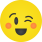 Quant à -ὄνυμα, ónyma (« nom »), on le retrouve dans homonyme, synonyme ou anonyme...Un acronyme donc est un sigle qui se prononce comme un mot ordinaire, sans épeler les lettres.SPQR est un sigle ( aux latinistes 4e) car il est prononcé S.P.Q.R. (Senatus Populus Que Romanus). 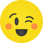 O.M.S. est aussi un sigle : Organisation Mondiale de la SantéCOVID19, lui, est un acronyme, car il est prononcé comme un mot ordinaire. Certains sont à la fois des sigles ou des acronymes, tout dépend de la prononciation : L'URSS (prononcé en une seule syllabe) et l'U.R.S.S.Un acronyme est un donc mot formé des initiales de plusieurs mots (SRAS), ou de plusieurs lettres initiales (COVID 19), ou parfois d'un mélange de lettres initiales et non-initiales (sida = syndrome d’immunodéficience acquise ), et se prononçant comme un mot normal et non pas lettre par lettre.Coronavirus SRASCoV					Mers-CoV				SARSCoV2Syndrome 					Middle 				Severe Respiratoire					East					AcuteAigu 						Respiratory				RespiratorySévère   					Syndrome				Syndrome 											COVID 19 2002-2003					2012					2019Epidémie en Chine				Moyen-Orient				PandémieAcronyme de COVID19 : CO =corona; VI = virus ; D = Disease : "maladie" en anglais.Le COVID19 est la maladie provoquée par le virus SARSCoV2. 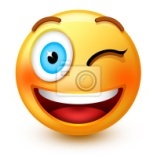 C'était la minute étymologie pour les cinglés des sigles et les accros des acronymes !!! 